Watershed Report Card& Goals 2015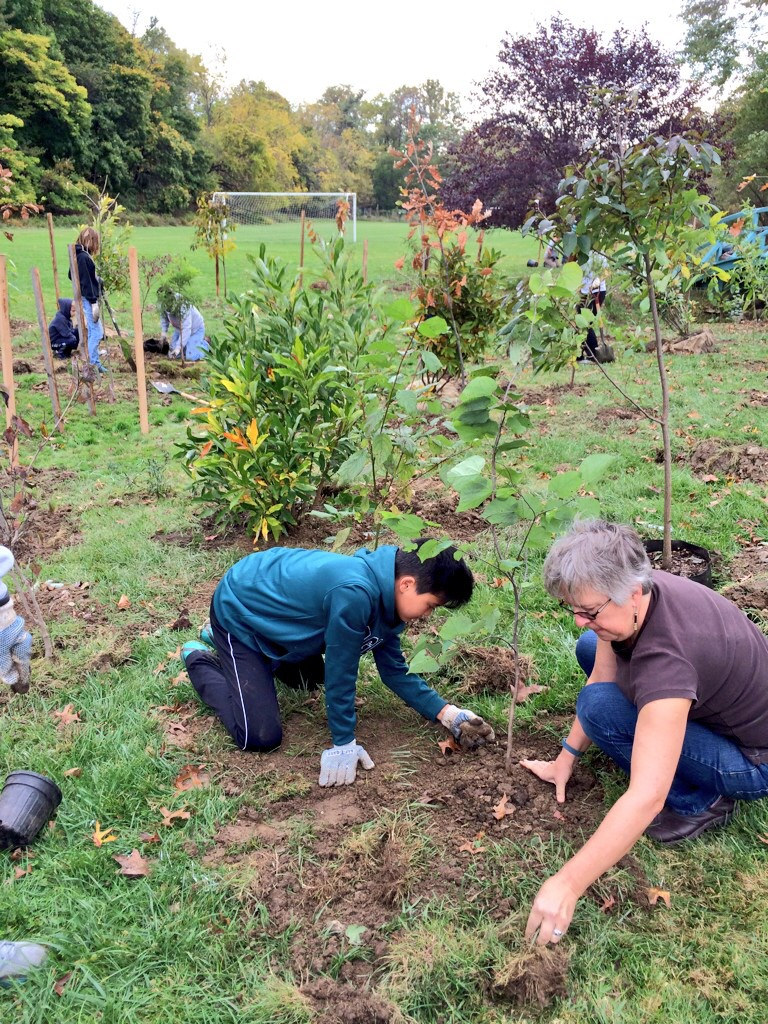 October 22, 2015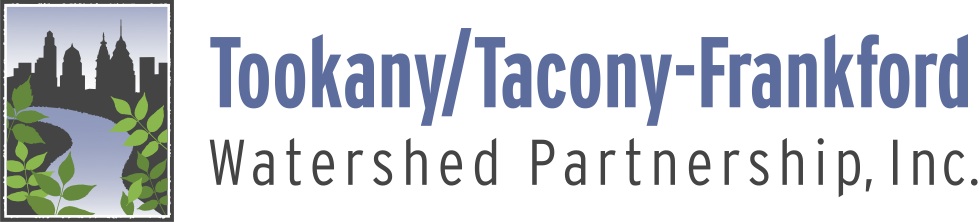 IntroductionThe Tookany/Tacony-Frankford Watershed Partnership was founded in 2000. We have developed this Report Card & Goals 2015 to review progress and efforts underway, and to recommend strategies for continued watershed improvement. This report includes a summary of:Watershed PlanningMunicipal PoliciesProgress to DateProposed Goals & Strategies.In addition, this report includes a watershed Map, and information on Municipal Polices and Upstream Projects.Thank you to the TTF Planning & Policy Committee for reviewing and providing input, and to the municipalities for providing information.TOOKANY CREEK WATERSHED 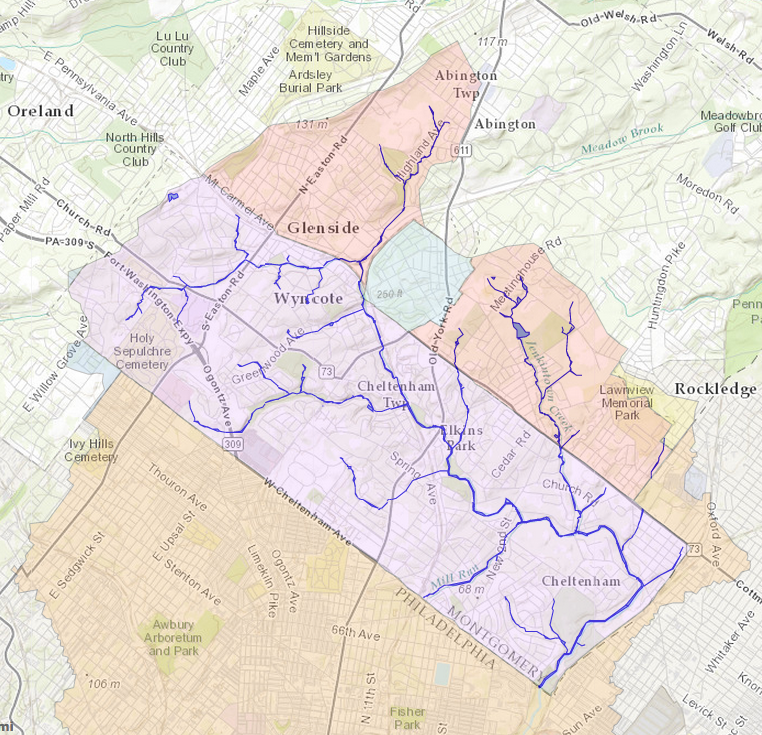 The Tookany Creek Watershed is the upstream portion of the Tookany/Tacony-Frankford Watershed. It includes the headwaters of several named and unnamed tributaries as well as the Main Stem of the Tookany Creek in five Montgomery County municipalities: Abington, Cheltenham, Jenkintown, Rockledge, and Springfield. Watershed Report Card & Goals 2015Tookany/Tacony-Frankford Watershed PartnershipIntroductionThe Tookany/Tacony-Frankford Watershed Partnership (TTF) has undertaken a review of progress towards restoring the Tookany Creek, its tributaries and the riparian environment over the past 15 years. The upstream area of our watershed in Montgomery County has been the focus of study and planning during this time, as well as being part of a number of federal, state and local policy initiatives. In addition, creek restoration efforts have been ongoing as a result of these initiatives.  Of course, the challenge for all of our communities is the budgetary reality of a lack of funding to support these plans.The health of the Tookany Creek has been of concern to its communities for decades. Like many of our region’s watersheds, the loss of tree cover and natural floodplains along the streams, together with uncontrolled runoff, has led to severe degradation of the water quality in the Tookany Creek and its tributaries.  Every section or “reach” of the Tookany Creek and its tributaries has been listed as “Impaired” by the Pennsylvania Department of Environmental Protection (PADEP). Habitat loss and fragmentation have been widespread. Periodic flooding has led to millions of dollars in property damage. Over the past 15 years, the six watershed municipalities, together with their partners, have invested significant time and resources to begin to reverse this deterioration and restore the health of the Tookany watershed. TTF was founded in 2000 by the Philadelphia Water Department, Cheltenham Township, and the Pennsylvania Environmental Council to serve as the catalyst to bring municipalities, environmental organizations and other stakeholders together to protect, enhance, and restore the beneficial uses of the waterways and riparian areas. TTF became a non-profit organization in 2005 and has since played a vital role in education, stewardship, restoration and advocacy across the watershed.Two significant efforts will strengthen TTF’s role and effectiveness in working with its municipalities and stakeholders to improve our watershed: our inclusion in the William Penn Foundation’s Delaware River Watershed Initiative (DRWI) as a member of the Upstream Suburban Philadelphia Cluster and Pennsylvania Department of Environmental Protection (PA DEP) increased oversight and more stringent requirements for Municipal Separate Storm Sewer System (MS4) programs including the development of Pollution Reduction Plans. TTF has an excellent opportunity to strengthen its role as the convener of municipal partners around overall watershed issues and the implementation of these varied plans.This review asks: How is the Tookany Creek doing? What level of progress is being made? What efforts are underway or gearing up? What remains to be done? It presents a summary of work in three areas: Watershed Planning, Municipal Policies, and Progress to Date.  It concludes with recommended Priorities and Strategies designed to bring about significant and comprehensive improvements to the watershed over the coming years.Watershed PlanningUpstream Planning From 2000-2003, upstream communities, led by Cheltenham, developed the Tookany Creek Watershed Management Plan TCWMP), funded through the Pennsylvania Department of Conservation and Natural Resources (DCNR) River Conservation Program and PA DEP’s Coastal Zone Management Program. This planning process brought together the 4 suburban municipalities and multiple other stakeholders, and led to the development of overall Management Options and Goals to guide watershed restoration. Each municipality also developed its own implementation strategy. The TCWMP was an action plan designed to begin the long process of comprehensive creek restoration in the Tookany watershed. The plan has served as the primary blueprint for subsequent efforts by these municipalities to improve the watershed in their communities. The stated Goals for Implementation of the TCWMP are:Improve the Health of the Riparian Corridor AreaEnhance Recreation Opportunities and Economic DevelopmentDevelop Public Outreach and Education ProgramsDevelop and Implement Land Acquisition and Preservation StrategiesImprove Watershed CommunicationWatershed-Wide PlanningThe Philadelphia Water Department (PWD) pursued extensive additional studies within the entire watershed over the same time period and beyond. The Tookany Creek becomes the Tacony-Frankford Creek in Philadelphia, flowing into the Delaware River south of the Betsy Ross Bridge. Philadelphia draws about 70% of its drinking water from the Delaware River. The city also contributes extensively to pollution in the creek through direct runoff and Combined Sewer Overflows (CSOs) from its overburdened Combined Sewer system.PWD completed a Comprehensive Characterization Report (CCP) in 2005. This report was an in-depth look at water quality, geo-morphology, and the habitat of the entire creek system. PWD also completed the Tookany/Tacony-Frankford Integrated Watershed Management Plan (TTFIWMP) in the same year, incorporating recommendations of the upstream TCWMP and the deeper analysis provided by the CCP into a broader, 20 year plan for restoring the entire watershed through targeted, coordinated investments by all the municipalities.  This Integrated Plan is one of the principal components of Philadelphia’s Long Term Control Plan submitted to the U.S. Environmental Protection Agency and DEP in 2011.The Green City Clean Waters program is Philadelphia's Long Term Control Plan to reduce stormwater pollution currently entering our Combined Sewer System through the use of green infrastructure.  CSO is the primary source of pollution flowing into the Tacony and Frankford Creek portions of the watershed.  The plan focuses on managing stormwater runoff, which cause the overflows.  Through the green infrastructure approach, the city will reconnect many urban neighborhoods to restored stream corridors, and transform large areas of vacant and underutilized land into new open space and sustainable development projects. Green City Clean Waters has led to extensive use of many varying green stormwater technologies that could be used successfully in upstream areas. This comprehensive, innovative strategy has accelerated the understanding of best solutions for many challenges occurring throughout the watershed.  It has also spurred the growth of an experienced contractor and consultant base.  The Philadelphia model is thus a valuable resource for upstream communities.It is important to note that the implementation of Green City Clean Waters will also eventually resolve the combined sewer impact on Rock Creek, which will lead to water quality improvements in this creek and further downstream.Both the TCWMP and TTFIMP are key documents for upstream communities. One question is the extent to which upstream municipalities rely on these plans to guide their restoration strategies.  DCNR periodically makes implementation grant funding available for communities and watersheds that have completed a River Conservation Plan such as the TCWMP.  Cheltenham Township has been especially active in pursuing these, as well as PA DEP Growing Greener grants for streambank restoration and repair/replacement of sewer infrastructure. Delaware River Watershed InitiativeOur watershed will benefit from the Delaware River Watershed Initiative’s expansive monitoring program to assess water quality and project impact. Researchers from the Academy of Natural Sciences as well as Villanova and Temple Universities, and TTF staff and citizen scientists regularly gather data to measure the impact of water quality investments. In addition, PWD’s ongoing monitoring efforts will be a source of valuable information for tracking progress. Municipal PoliciesSince 2000, upstream municipalities have taken significant steps forward in adopting new Municipal Codes and policies. (Refer to Municipal Policies)  They have been active in updating their municipal codes, driven primarily by the need to comply with State and Federal requirements, but also responding to the local priority to protect and enhance their watersheds.  The three primary areas for these updates are Act 167 Planning, MS4 programs, and Land Use code changes.  All three areas were included in TCWMP recommendations.Funding through the Delaware River Watershed Initiative to support a planner has enabled TTF to provide qualified input to our municipalities as they consider code updates as well as to comment on the impact of development proposals on watershed health.Act 167: Stormwater Management Planning and OrdinancesPennsylvania has mandated watershed-level planning for stormwater management through the Act 167 program.  In 2007, PWD contracted for the preparation of an Act 167 Plan for the Tookany/Tacony-Frankford watershed. The plan was coordinated with Abington, Cheltenham, Jenkintown, Rockledge and Springfield, and was adopted by Montgomery County. The plan sets standards for controlling development runoff, promoting infiltration, and protecting water quality and includes a model stormwater ordinance.Between 2010 and 2014, the plan and the related Stormwater Management Ordinances were subsequently adopted by all of the upstream municipalities and the City of Philadelphia. The ordinances typically appear as the Stormwater Management Ordinance (or Watershed Stormwater Management Ordinance in Cheltenham) in each municipal code. This has created a coordinated mechanism to ensure that new development and redevelopment throughout the watershed will not exacerbate stormwater runoff. The stormwater management ordinances enacted by each municipality also enable them to regulate development to promote groundwater recharge, habitat preservation, and low impact development.  MS4 Program (NPDES permits) The TCWMP was developed at the same time as PA DEP itself was implementing (under an EPA mandate) new stormwater regulations that became effective in 2003, affecting all of the upstream communities. These municipalities were required to have a permit for discharge of stormwater into waterways and to develop an MS4 program (Municipal Separate Storm Sewer System) with specific control measures and benchmarks for improvement in managing and cleaning stormwater discharges.  The 6 Minimum Control Measures lay out specific strategies to be implemented over the course of the 5-year permit duration. All of TTF’s municipalities received their first permit in 2003; these were extended thorough 2012, and then renewed for 5 years in 2013.  Many municipal actions are driven by requirements to comply with MS4 program permit requirements. Major steps forward were made in the early permit years, including mapping of stormwater infrastructure, identification of polluted outfalls, post-construction stormwater management for new development, and development of education and outreach plans.  In many respects, the MS4 program requirements have received more focus in the past 12 years than implementation of the TCWMP, with significant overlap between the MS4 program and the plan.Land Use/Development CodesThe municipal codes regulating land development are critical components of a proactive approach to watershed improvement. Jenkintown updated its Zoning Code in 2010. Both Abington and Cheltenham have undertaken comprehensive updating/revision process of their Zoning Codes over the past several years. As of this date neither of these communities have finalized and adopted new codes. The draft updated codes vary, but all reflect additional protection of sensitive environmental features, incorporation of additional greening, cluster development that preserves open space, etc.  Cheltenham’s zoning code includes the Riparian Corridor Conservation District (2013) and Abington’s proposed code revision includes a comparable overlay.  Steep slope areas also receive protection in these codes, but none specifically protect headwaters and wetlands as a separate feature.The Subdivision and Land Development Ordinance (SALDO) is the other major piece of the municipal code which impacts development within the watershed. Only Rockledge and Springfield have implemented major SALDO updates since 2000.  There is significant lack of coordination in the other communities between the SALDO and other code provisions, especially the Stormwater Management Ordinance and the Zoning Code.  Updated SALDOs can ensure that the design and implementation of development projects will minimize impacts on streams, vegetation, and other natural features, and that projects meet overall community goals.Additional measures enacted or being considered by municipalities include:Enhanced tree and habitat protection measuresCluster ordinances and other Zoning Code measures to guide sustainable, lower impact development. Incentives to increase sustainable features in developments, including green stormwater management.  Progress to DateTTF’s upstream municipalities have taken significant steps forward to begin to implement watershed improvements, and to better regulate impact on the creeks and overall watershed. These overall efforts to date are only the beginning steps in reversing the severe damage to the watershed that occurred over the past 300 years.  Restoration of the Tookany Creek and its tributaries will involve complex strategies and extensive coordination, as well as significant capital investment and continuing policy improvement over the coming decades.Most of the municipal action taken so far has been driven by State and Federal regulations, especially the MS4 program and Act 167.  The issue of funding is of course a serious concern for our upstream communities. Controlling and managing flooding is another of the top priority issues driving investment in upstream communities, especially Cheltenham and Abington. Replacement of deteriorating sanitary sewer infrastructure has become one of the most costly of these issues related to regulatory compliance.  It is thus of critical importance to consider these additional issues in future planning for coordinated watershed restoration. Municipal CoordinationCurrently, there is a lack of comprehensive coordination among our upstream municipalities around implementing watershed improvement. Cheltenham, Abington and Jenkintown coordinate wastewater flows and treatment with the City of Philadelphia through a contractual agreement. However in terms of restoration, implementation of stormwater control measures and other key opportunities, each municipality appears to follow its own local priorities and respond to DEP mandates separately.  The TCWMP planning process was led by a Steering Committee of community representatives from Cheltenham, Abington, Jenkintown and Rockledge, plus the Montgomery County Planning Commission, Montgomery County Conservation District, PWD and PECO. Municipal staff also participated in and supported the work.The establishment of TTF was a critical strategic step to ensure that an organization would take the lead and adopt the plan as its blueprint for action. Additionally, TTF serves as the agent for communication about the impact upon the watershed of the Green City Clean Waters plan, and its use of green stormwater infrastructure to improve water quality by managing runoff. Through a variety of programs, including tours of green stormwater features targeted at local stakeholders, TTF has begun to educate upstream policy makers about the benefits and costs of green stormwater infrastructure. In fact, an upcoming rain garden project along East Baeder Creek on the grounds of the Abington Junior High School was conceived by the Abington School District Director of Facilities after participating in a TTF tour. TTF’s participation in the unprecedented DRWI as a member of the Upstream Suburban Philadelphia Cluster is a milestone step in facilitating efforts to improve the TTF watershed.  In addition to supporting a planner and a water quality monitoring program, it connects TTF to scientific institutions for support including The Academy of Natural Sciences of Drexel University, Temple University Center for Sustainable Communities, and the Villanova Urban Stormwater Partnership. Through this program, TTF has secured its first significant funding for stream restoration and green stormwater infrastructure from the National Fish and Wildlife Foundation for projects along the Jenkintown Creek in Abington. Four projects have been funded – at Abington Friends School, the Sisters of Saint Basil the Great, Abington Monthly Meeting, and McKinley Elementary School.TTF has an excellent opportunity to strengthen its role as the convener of municipal partners around overall watershed issues and the implementation of these varied plans.Water QualityIt will take many years to see measurable results in water quality. Several large-scale infrastructure projects, if successfully implemented, will have a positive impact on water quality. These include: sewer interceptor replacement and lining in Cheltenham and Abington; ongoing Infiltration and Inflow work throughout the joint public sewer systems serving these municipalities; sewer lateral and roof drain connection inspections and corrections; the Army Corps of Engineers flood control project, if approved and constructed, may reduce streambank erosion and streambed scouring, leading to improved water quality along much of the Main Stem. In addition, increased pollution reduction requirements in Pennsylvania’s MS4 permits are designed to help restore and repair existing problems.Riparian Corridor ImprovementsOver the past 15 years, there has been significant progress in this area.  (Refer to Upstream Projects) Much more remains to be done to extend these improvements and restore stream health. TTF itself has planted buffers along almost 1,500 lineal feet of stream, totaling 54,000 square feet on park, school, and residential properties. Last fall, TTF implemented an exciting model residential buffer program, planting buffers on the creekside properties of 5 Cheltenham homeowners. Cheltenham has pursued streambank stabilization and rebuilding along the Tookany Main Stem as one of its primary strategies. Since 1999, the township has invested over one million dollars in grant funds and township capital in restoration projects on thousands of linear feet of streambank, primarily using log sills with native plantings. This work has been concentrated on the 2.5 mile Tookany Creek Greenway and Trail, at High School Park, and around Ralph Morgan Park.  The projects have had varied success. TTF has worked with Cheltenham Township and the School District as well as the Abington School District, and Cheltenham has worked on its own and through its EAC to plant riparian buffers along tributary streams and the Tookany Main Stem. However, there are still hundreds of private and institutional properties with creeks that could benefit greatly from riparian plantings.Cheltenham received grant funds for the construction of a wet pond bio-filtration system for its leaf-recycling yard, at the headwaters of the Upper Tookany.TTF is moving forward with the Jenkintown Creek restoration projects mentioned above as part of its first tributary restoration strategy.Stormwater Management ImprovementsStormwater management improvements to date have primarily come through stormwater permitting requirements that impact all new development and redevelopment activities. These requirements have become more stringent with the adoption of the Act 167 Plan and stormwater ordinances. The greatest positive benefit for stormwater management has come through school construction, private development, and limited institutional construction activities. However, the majority of the upstream watershed is built-out, so there are no major opportunities for stormwater improvements through new construction and redevelopment alone. Municipalities have not invested substantially in retrofitting existing infrastructure, such as street and parking lot drainage, or roof runoff.  The MS4 requirements since 2003 have not mandated any specific reductions of stormwater volume, even though stormwater is the primary cause of the impairment of the creeks.  Since there is no TMDL for the Tookany Creek, municipalities are currently only required to implement the 6 Minimum Control Measures, not an actual pollution reduction plan with targets for volume reduction.  Funding such infrastructure projects is a continual challenge for municipalities, especially without an ongoing, dedicated funding source for projects. PA DEP recently proposed increased oversight and the imposition of more stringent requirements for the MS4 programs for the next round of permits (2018).  According to the proposed regulations, upstream communities will now be required to develop Pollution Reduction Plans (PRPs) that will incorporate strategies to reduce stormwater impacts from the existing system over the life of the permit. Proposed Goals and StrategiesAs TTF moves into our next decade of work in the watershed, we recommend the following strategies to increase the pace and scope of watershed improvement. Support municipalities through the establishment of a municipal task force to: Promote increased opportunities for collaboration and coordination among municipalities for improvements and financingReview progress and identify opportunities for green stormwater infrastructure and stream restorationAssist with the adoption of funding mechanisms for stormwater management projectsAssist with the development and implementation of municipal MS4 programs including the development of pollution reduction plans and the public input process.Develop and pursue a comprehensive tributary strategy to target restoration efforts and funding, and to partner with both private and public creekside stakeholders.Provide input to the process of updating land use codes to consistently guide development that protects streams, wetlands and other natural features, while reducing stormwater flow.Build upon successful education and outreach strategies to develop a comprehensive watershed communications plan.TTF Watershed Report Card– Municipal PoliciesPolicy or CodeAbingtonCheltenhamJenkintownRockledgeSpringfieldPhiladelphiaAct 167 Plan Adoption for TTF WatershedYes – 2014Yes - 2010Yes - 2011Yes – 2013No – pending (Wissahickon)Yes - 2008LID (Low Impact Development) recommendationsIn Act 167In Act 167In Act 167, modifiedIn Act 167NoIn Act 167 & PWD Stormwater RegulationsStormwater Permit—NPDES or DEP-13 General PermitGeneralGeneralGeneralGeneralGeneralNPDES & Stormwater- Date of existing permit20132013201320132013Renewal Anticipated2007 & 2005Zoning Code RevisionCurrently UnderwayCurrently Underway20101990Reaffirmed 2007 2012SALDO- last major update199119741970200520072012Riparian Buffer Protection-Municipalities implementing the Pennypack Act 167 Plan require planting of a 50’ native buffer in all development where a stream crosses the property. Stormwater Ordinance for both TTF and PennypackZoning Overlay- applies to streams on the official map for the ordinanceStormwater Ordinance for both TTF and PennypackStormwater Ordinance for both TTF and PennypackNoPhiladelphia Zoning Code. § 14-704(5)Riparian Buffer Width50’ (75’- proposed overlay)100’50’50’NA50’Steep Slope ProtectionZoning OverlayZoning OverlayNoNoNoZoning CodeWoodlands ProtectionProposed zoning ordinance has increased protection in landscaping sectionTree ordinance strong limits on tree removal in developmentN/AMinimal protection of mature trees in development of Tree CodeZoning Code contains strong limits on heritage tree removal. Also contains provisions for park & watershed parks. Headwaters/ wetlands protectionRecommended in Open Space and Comp Plans, not in Zoning Code Only through riparian buffer overlay leaves gapsNoNoNoFloodplain OrdinanceZoning- Conservation DistrictZoning- Conservation DistrictZoning- Conservation DistrictNo, some provisions in SALDOZoning- Conservation DistrictPhiladelphia Code §14-1606 & further defined in Zoning Code. Pet Waste Ordinance YesYesYesYesYesYesTTF Watershed Report Card- Upstream Projects 2000-2015TTF Watershed Report Card- Upstream Projects 2000-2015TTF Watershed Report Card- Upstream Projects 2000-2015TTF Watershed Report Card- Upstream Projects 2000-2015TTF Watershed Report Card- Upstream Projects 2000-2015TTF Watershed Report Card- Upstream Projects 2000-2015TTF Watershed Report Card- Upstream Projects 2000-2015TTF Watershed Report Card- Upstream Projects 2000-2015TTF Watershed Report Card- Upstream Projects 2000-2015TTF Watershed Report Card- Upstream Projects 2000-2015PropertyStream/RiverLocationMunicipalityProject TypeLength (ft.)Area (s.f)Area (s.f)Project SponsorYear CompletedCopper Beach Elementary SchoolWest Baeder Creek825 Easton Road Glenside AbingtonRetention basinAbington School District2002Tookany Creek ParkTookany CreekIntermittent sections from Ralph Morgan Park through Central AvenueCheltenham Bank stabilization, invasive removal and replanting6400Cheltenham Township2003-2008Waverly Road Composting FacilityTookany CreekWaverly RoadCheltenhamBioretention and bioinfiltration 35,00035,000Cheltenham Township2006Grove Park Unnamed TributaryLynwood Avenue                     GlensideCheltenhamRiparian buffer3,0003,000Cheltenham Township2006Curtis Arboretum Rock CreekBetween Serpentine Lane and  Widener RoadCheltenhamRiparian buffer60015,00015,000Cheltenham Township2006Wall ParkTookany Creek 600 Church Road                      Elkins ParkCheltenhamRiparian buffer12,00012,000Cheltenham Township2007Ralph Morgan ParkTookany Creek Glenside Ave near Jenkintown Train StationCheltenhamRiparian buffer6,0006,000Cheltenham Township2007Parry Bird SanctuaryTookany CreekChelten Hills Drive                   Elkins ParkCheltenhamRiparian buffer15,00015,000Cheltenham Township2008Perley Bird SanctuaryTookany CreekGlenside Ave. and Rice’s Mill Road, GlensideCheltenhamRiparian buffer12,00012,000Cheltenham Township2008Glenside ElementaryTookany CreekLimekiln Pike, GlensideCheltenhamRiparian buffer20010,00010,000TTF2009Coventry Park Mill RunCoventry Avenue and New Second StreetCheltenhamRiparian buffer40010,00010,000Cheltenham Township2010Cedarbrook Middle School Rock CreekBelow Ogontz AvenueCheltenhamRiparian buffer1258,0008,000TTF2011Glenside Elementary SchoolTookany CreekLimekiln Pike                            GlensideCheltenhamStorage and infiltration galleries, bioretention basin, pervious paving.Cheltenham School District2011PropertyStream/RiverLocationMunicipalityProject TypeLength (ft.)Area (s.f)Area (s.f)Project SponsorYear CompletedParkview ParkUnnamed TributaryMelrose ParkCheltenhamRiparian buffer200090,00090,000Cheltenham Township2011-2014Abington Junior High SchoolEast Baeder CreekSusquehanna Road               AbingtonAbingtonRiparian buffer65024,00024,000TTF2011, 2013Rock Lane ParkRock CreekRock Lane, Serpentine Lane to Widener RoadCheltenhamRiparian buffer50012,00012,000TTF2014Backyard Buffer ALeech's Run1424 Juniper AvenueElkins ParkRiparian buffer50750750TTF2014Backyard Buffer BMill Run7222 Chestnut StreetMelrose ParkRiparian buffer751,8751,875TTF2014Backyard Buffer CTookany Creek327 Hewett RoadWyncoteRiparian buffer50750750TTF2014Backyard Buffer DTookany Creek313 Oak RoadGlensideRiparian buffer50750750TTF2014Backyard Buffer ETookany Creek534 General Pattison DriveGlensideRiparian buffer1502,7502,750TTF2014Arcadia University GSITookany Creek and unnamed tributaryMultiple sites on campusCheltenhamBioinfiltration, rain garden, retention and infiltration galleries, porous paversArcadia University2005-2015Sisters of St Basil PropertyJenkintown CreekFields at corner of Fox Chase and Cedar RoadsAbingtonWoodland restoration, stormwater detention, bioinfiltration swales trenches in pasturesSeveral acresMontgomery County Conservation District, NCRSMontgomery County Conservation District, NCRS2015Abington Junior High Rain GardenEast Baeder CreekJunior High property, adjacent to Buffer Phase IAbingtonRain garden to treat driveway runoff2,000TTFTTFTo be installed fall 2015PropertyStream/RiverLocationMunicipalityProject TypeLength (ft.)Area (s.f)Project SponsorProject SponsorYear CompletedJENKINTOWN CREEK TRIBUTARY INITIATIVEJENKINTOWN CREEK TRIBUTARY INITIATIVEJENKINTOWN CREEK TRIBUTARY INITIATIVESisters of St Basil propertyJenkintown CreekBehind Convent property on Fox Chase RoadAbingtonParking lot bioinfiltration, riparian buffer .4 acresTTFTTFTo be installed fall 2015Abington Friends SchoolJenkintown CreekAbington Friends School property north of Meetinghouse RoadAbingtonRiparian buffer and rain garden500' buffer.35 acres -rain gardenTTFTTFBuffer planted fall 2014. Rain garden fall 2015Abington Monthly MeetingJenkintown CreekAbington Meeting property north of Meetinghouse Road, below AFSAbingtonrain garden, meadow planting, bioinfiltration350' of streambankTTFTTFFunded by NFWF for 2016Ethel Jordan ParkJenkintown CreekJenkintown Road between Cadwalader and OsceolaAbingtonRiparian Buffer, park tree planting350' of streambank10,500 sf of bufferTTFTTF2015McKinley Elementary SchoolJenkintown CreekRear of school propertyAbingtonBio-engineered bank stabilization, construction and rehabilitation of vernal ponds, riparian planting300' of streambank20,000 sf project areaTTFTTFFunded by NFWF for 2016